INDICAÇÃO Nº 797/2017Sugere ao Poder Executivo Municipal a troca de lâmpadas na Rua Osório Duque Estrada, próximo ao número 817, no bairro Jardim Batagim.Excelentíssimo Senhor Prefeito Municipal, Nos termos do Art. 108 do Regimento Interno desta Casa de Leis, dirijo-me a Vossa Excelência para sugerir ao setor competente que, por intermédio do Setor competente, promova a manutenção de troca de lâmpadas na Rua Osório Duque Estrada,  próximo ao número 817, no bairro Jardim Batagim, neste município. Justificativa:Este vereador foi procurado pelo munícipe Grasiela Aparecida, solicitando a troca de lâmpada no referido local, pois a mesma já esta queimada há algum tempo, causando insegurança á população, já que os moradores trafegam pela via durante a madrugada, quando vão ao trabalho.Plenário “Dr. Tancredo Neves”, em 25 de janeiro de 2.017.JESUS VENDEDOR-Vereador / Vice Presidente-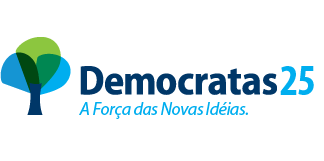 